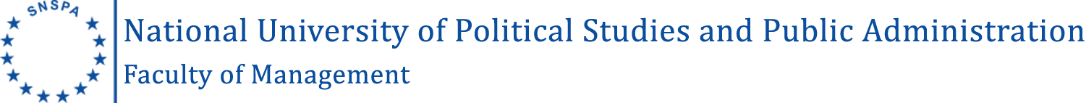 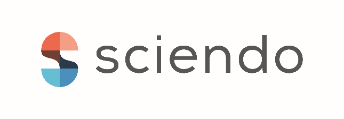 MANAGEMENT DYNAMICS IN THE KNOWLEDGE ECONOMYREVIEW FORMComments and recommendationsPlease make your comments and recommendations such that the paper could be improved.Final recommendation for the paperPaper codePaper titleReview due dateGENERAL EVALUATIONWhat is the scientific soundness of the investigation; which is the significance of the content; what is the overall merit of the research? TITLE, ABSTRACT and KEYWORDSDoes the title reflect the content of the paper? Is the Abstract adequate? Are the keywords significant?INTRODUCTIONIs the introduction relevant; does it provide relevant background and argues on the importance of the study?LITERATURE REVIEWIs the research based on an adequate understanding of the literature in the field; are relevant and actual references cited; how could the body of sources be improved? METHODOLOGYIs the methodology appropriate to the objectives; are the methods properly presented?FINDINGSAre results presented clearly and analyzed appropriately; are the associated discussions related to implications relevant for researchers and practitioners?  CONCLUSIONSAre the conclusions clearly presented and related to the results?ORIGINALITY/ ADDED-VALUEIs the added value of the findings accurately and thoroughly presented, considering both theoretical and practical frameworks?Accepted as it is Minor changesMajor changesReject